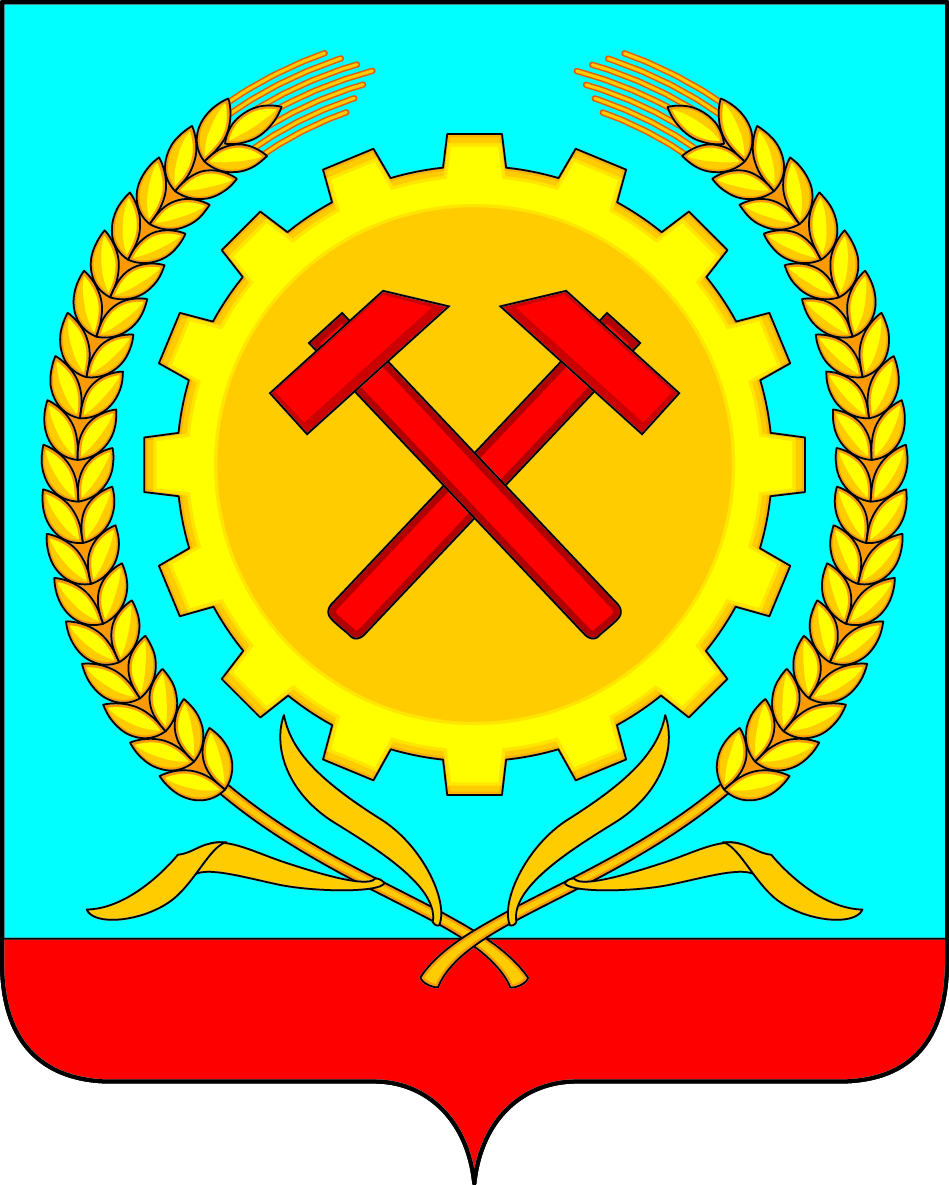 АДМИНИСТРАЦИЯГОРОДСКОГО ПОСЕЛЕНИЯ ГОРОД ПОВОРИНОПОВОРИНСКОГО МУНИЦИПАЛЬНОГО РАЙОНАВОРОНЕЖСКОЙ ОБЛАСТИПОСТАНОВЛЕНИЕот 16.02.2024 г. № 67    В соответствии с  Приказом ФАС России от 21.03.2023г. №147/23 «О порядке проведения конкурсов или аукционов на право заключения договоров аренды, договоров безвозмездного пользования, договоров доверительного управления имуществом, иных договоров, предусматривающих переход прав в отношении государственного или муниципального имущества, и перечне видов имущества, в отношении которого заключение указанных договоров может осуществляться путем проведения торгов в форме конкурса» (п.101),    администрация городского поселения город Поворино Поворинского муниципального района  Воронежской области  постановляет:          1. Внести следующие изменения в документацию о проведении аукциона в электронной форме на право заключения договора аренды муниципального имущества городского поселения город Поворино Поворинского муниципального района Воронежской области (№ в ГИС Торги 21000019720000000051):-  часть 3 раздела I  изложить в следующей редакции:« 3.1. Аукцион в электронной форме проводится на торговой площадке АО «Сбербанк-АСТ (https://utp.sberbank-ast.ru)  в секции «Приватизация, аренда и продажа прав».3.2. Начало приема заявок на участие в аукционе – 06.02.2024г.  в 08:00 (мск). 3.3. Окончание приема заявок на участие в аукционе – 03.03.2024г. в 16:00 (мск).3.4. Рассмотрения заявок на участие в аукционе –04.03.2024г.  (мск).3.5. Проведение аукциона (дата и время начала приема предложений от участников аукциона) –05.03.2024г.  в 14ч. 00 мин. (мск).             3.6. Подведение итогов аукциона – 05.03.2024г.       -  Приложение №1  раздела II изложить в следующей редакции: «Приложение 1НА ФИРМЕННОМ БЛАНКЕ ПРЕТЕНДЕНТА                                                     к документации об аукционе(если имеется)В администрацию городского поселения город Поворино Поворинского муниципального района Воронежской областиЗаявка на участие в аукционе в электронной форме по лоту №  _____(заполняется заявителем (его уполномоченным представителем))г. ___________                                                                                                        «__» _________ 20___ годаЗаявитель ____________________________________________________________________________Полное фирменное наименование / Ф.И.О. Банковские реквизиты Претендента для возврата задатка:__________________________________________________________________________________________________________________________________________________________________________1. Заявитель, принимая решение об участии в аукционе в электронной форме по лоту № ___ на право заключения договора аренды муниципального движимого  имущества:Наименование: специализированный автомобиль МКМ 3403 на шасси МАЗ-5340ВМарка, модель ТС: МКМ 3403 на шасси МАЗ-5340ВИдентификационный номер (VIN) X89B34A03E0AA3080Категория ТС – СГод изготовления- 2014Модель, № двигателя : ЯМЗ5363,С0000880Шасси (рама) № Y3M5340D2D0000110Кабина  (кузов, прицеп) не установленЦвет кузова (кабины, прицепа) белыйМощность двигателя, л.с. (кВт) 238 (175)Рабочий объем двигателя, куб.см 6650Тип двигателя дизельный на дизтопливеРазрешенная максимальная масса, кг. 18000Масса без нагрузки, кг 12500Изготовитель ТС (страна) Ряжский АВТОРЕМ.ЗАВОД (РОССИЯ)ПТС 36 ОА 897654,  обязуется:1.1. Соблюдать условия и порядок проведения аукциона, установленный документацией об аукционе.1.2. В случае признания участником аукциона принять участие в аукционе и представить своё предложение о цене договора аренды.1.3. В случае признания победителем аукциона либо единственным участником аукциона:-  подписать протокол об итогах аукциона; -  заключить договор аренды в срок, установленный документацией об аукционе.1.4. В случае если наше предложение будет лучшим после предложений победителя аукциона, а победитель аукциона будет признан уклонившимся от заключения договора аренды, мы обязуемся подписать данный договор в соответствии с требованиями аукционной документации.2. Заявитель подтверждает, что на дату подписания настоящей заявки в отношении него не проводится процедура ликвидации, реорганизации, прекращения деятельности индивидуального предпринимателя отсутствует решение суда о приостановлении деятельности, о признании его банкротом или об открытии конкурсного производства/введении реализации имущества.3. Заявитель подтверждает, что на дату подписания настоящей заявки ознакомлен:-  с тем, что надлежащей оплатой задатка является поступление денежных средств на счёт Оператора   торговой площадки  в порядке и сроки, указанные в разделе 7 документации об аукционе.- с проектом договора аренды и условиями его заключения, - с правоустанавливающей и технической документацией на имущество, - с реальным состоянием выставляемого на аукцион имущества в результате осмотра и согласен, что в случае отказа заявителя от осмотра объекта все возникшие в связи с этим риски и негативные последствия заявитель принимает на себя безоговорочно.4. Заявитель осведомлён и согласен с тем, что Организатор аукциона не несёт ответственности за ущерб, который может быть причинён заявителю отказом от проведения аукциона, внесением изменений в извещение о проведении аукциона, документацию об аукционе или снятием имущества с аукциона, а также приостановлением организации и проведения аукциона в случае, если данные действия осуществлены во исполнение поступившего от уполномоченного  органа решения, а также в иных случаях, предусмотренных законодательством Российской Федерации и иными нормативными правовыми актами.5. Заявитель согласен участвовать в аукционе на указанных условиях.6. Сообщаем, что для уведомления нас по вопросам организационного характера и взаимодействия с Организатором аукциона нами уполномочен ________________________________________________________________________________(Ф.И.О., телефон уполномоченного лица, адрес электронной почты)Все сведения о проведении аукциона просим сообщать указанному уполномоченному лицу.7. Корреспонденцию в наш адрес просим направлять по следующему почтовому адресу (с указанием индекса):______________________________________________________________________.Приложение: пакет документов, представленный заявителем, являющийся неотъемлемой частью настоящей заявки. Подпись заявителя     _____________________________________________(его полномочного представителя)                                                                                     М.П.Приложение 1к заявке на участие в аукционе в электронной формеСогласие 
на обработку персональных данных (для участника аукциона – физического лица, индивидуального предпринимателя)Я, _____________________________________________________________________(фамилия, имя, отчество)паспорт ______________ № _________________ выдан _________________________(серия)                              (номер)                                              (дата выдачи)____________________________________________________________________________________________(кем выдан паспорт)проживающий(ая) по адресу: ______________________________________________________________,_______________________________________________________________________________________________________________________________________________________________________________                                                                  (адрес места жительства по паспорту)в соответствии с Федеральным законом от 27 июля 2006 г. № 152-ФЗ  «О персональных данных» своей волей и в своем интересе выражаю администрации городского поселения город Поворино Поворинского муниципального района Воронежской области зарегистрированной по адресу: Российская Федерация, 397350, Воронежская область, Поворинский район, г.Поворино, пл.Комсомольская, д.2, в целях заключения договора аренды имущества, обеспечения соблюдения законов и иных нормативных правовых актов, локальных нормативных актов администрации городского поселения город Поворино Поворинского муниципального района Воронежской области согласие на обработку, предполагающую сбор, запись, систематизацию, накопление, хранение, уточнение (обновление, изменение), извлечение, использование, передачу (предоставление, доступ), обезличивание, блокирование, удаление и уничтожение моих персональных данных, включающих фамилию, имя, отчество, год, месяц и дату  рождения, пол, паспортные данные, адрес регистрации, место работы, занимаемая должность, идентификационный номер налогоплательщика, номер страхового свидетельства обязательного пенсионного страхования. В случае изменения моих персональных данных обязуюсь информировать об этом 
администрацию городского поселения город Поворино Поворинского муниципального района Воронежской области в письменной форме и представить копии подтверждающих документов. Обработка персональных данных осуществляется как с использованием средств автоматизации, в том числе в информационно-телекоммуникационных сетях, так и без использования таких средств.Согласие вступает в силу со дня его подписания и действует в течение трех лет с момента прекращения гражданско-правового договора.Согласие может быть отозвано в любое время на основании моего письменного заявления. 
В случае отзыва настоящего Согласия   администрация городского поселения город Поворино вправе обрабатывать мои персональные данные в случаях и в порядке, предусмотренных Федеральным законом  «О персональных данных». «___» _____________ 20__г.       ______________________      _________________________________                        (дата)                                          (подпись)                              (расшифровка подписи)   «       - Приложение №2 раздела II  изложить в следующей редакции:                                                                                                    «приложение 2                                                                                       к документации об аукционе                                                       Опись документов,представляемых заявителем для участия в аукционе в электронной форме по лоту № ______на право заключения договора аренды муниципального  движимого имущества  имущества  городского поселения город Поворино Поворинского муниципального района Воронежской области, 
__________________________________________________________________________наименование заявителя (полное наименование для юридических лиц/ Ф.И.О. для физических лиц и индивидуальных предпринимателей)Итого документов ______ (количество прописью) на ________ (количество прописью) листах.Подпись заявителя (уполномоченного лица)______________________ / ____________________ /М.П.»       -  Приложение №6  раздела II изложить в следующей редакции«приложение 6к документации об аукционеВ администрацию городского поселения город Поворино Поворинского муниципального района Воронежской областиот______________________________________________________________________________________________________________________________________________________________________________________________________________________________________________(наименование организации, адрес, реквизиты/ФИО и паспортные данные физического лицаконтактный телефон  и электронная почта)Заявка на осмотр ОбъектаПрошу Вас обеспечить осмотр муниципального движимого имущества городского поселения город Поворино Поворинского муницпального района Воронежской области:-  движимое имущество:Наименование: специализированный автомобиль МКМ 3403 на шасси МАЗ-5340ВМарка, модель ТС: МКМ 3403 на шасси МАЗ-5340ВИдентификационный номер (VIN) X89B34A03E0AA3080Категория ТС – СГод изготовления- 2014Модель, № двигателя : ЯМЗ5363,С0000880Шасси (рама) № Y3M5340D2D0000110Кабина  (кузов, прицеп) не установленЦвет кузова (кабины, прицепа) белыйМощность двигателя, л.с. (кВт) 238 (175)Рабочий объем двигателя, куб.см 6650Тип двигателя дизельный на дизтопливеРазрешенная максимальная масса, кг. 18000Масса без нагрузки, кг 12500Изготовитель ТС (страна) Ряжский АВТОРЕМ.ЗАВОД (РОССИЯ)ПТС 36 ОА 897654Осмотр будет осуществлять:___________________________________________________________________________________ФИО _____________________________________________________________________________________Паспортные данные ________________________________________________________________________Контактный телефон ________________________________________________________________________Электронная почта _________________________________________________________________________Копия паспорта лица, производящего осмотр, прилагается.Число							______________/ ____________________							      (подпись)		          (ФИО)«2. Контроль за исполнением настоящего постановления оставляю за собой.Исполняющий обязанностиГлавы администрации                                                                             В.А.БуровО внесении изменений в документацию об аукционе на право заключения договора аренды муниципального имущества городского поселения город Поворино Поворинского муниципального района Воронежской областиДля индивидуальных предпринимателей и физических лиц:Документ, удостоверяющий личность ____________________________________________Серия _______№ ___________, выдан «___» ____________ ______ г._____________________________________________________________________________.(кем выдан)Место жительства (с индексом) __________________________________________________________№ контактного телефона _____________________________________________________ Адрес электронной почты  _____________________________________________________Для юридических лиц:Сведения об организационно-правовой форме (ОКОПФ) _________________________________.Место нахождения (с указанием индекса) __________________________________________.Почтовый адрес (с указанием индекса) ___________________________________________.№ контактного телефона ____________________ Адрес электронной почты  _____________________________________________________Представитель заявителя _________________________________________________________                                                            (Ф.И.О.)действует на основании доверенности от «____» ________ ______г.    №_______Документ, удостоверяющий личность представителя заявителя _______________________________________________________________________________________.            (наименование документа, серия, номер, дата и место выдачи (регистрации), кем и когда выдан)№ п\пНаименование документаФорма представления(оригинал/копия)Кол-во листов1.2.3.…..